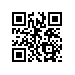 6.18.1-01/2204-1922.04.2020О внесении изменений в административный регламент администрирования договора Национального исследовательского университета «Высшая школа экономики»ПРИКАЗЫВАЮ:1. Внести в административный регламент администрирования договора Национального исследовательского университета «Высшая школа экономики», утвержденный приказом от 27.12.2019 № 6.18.1-01/2712-04, следующие изменения:1.1.подпункт 2.3.12 пункта 2.3 изложить в следующей редакции:«2.3.12.по соглашению между университетом и поставщиком (исполнителем, подрядчиком) соглашение об изменении или расторжении договора может быть подписано усиленной квалифицированной электронной подписью (далее – электронная подпись) лица, имеющего право действовать от имени, соответственно, поставщика (исполнителя, подрядчика) и университета с использованием программно-аппаратных средств электронной площадки для проведения закупок и обеспечения документооборота в форме электронных документов (далее – электронная площадка), а также c использованием других систем, программ, веб-сервисов организаций, являющихся доверенными операторами электронного документооборота в соответствии с приказом ФНС России от 20 апреля 2012 г. № ММВ-7-6/253@ «Об утверждении Временного положения о Сети доверенных операторов электронного документооборота и Временного положения о порядке присоединения к Сети доверенных операторов электронного документооборота» (далее – доверенный ОЭД), при условии, что договор, условия которого изменяются или который расторгается, был подписан электронными подписями сторон, соответственно, с использованием программно-аппаратных средств электронной площадки или c использованием других систем, программ, веб-сервисов доверенных ОЭД.Оригиналы подписанных сторонами договора соглашений об изменении или расторжении договора в течение 2 рабочих дней со дня их подписания передаются подразделением-заказчиком, закупающим подразделением в Планово-финансовое управление. Оригиналы документов об одностороннем отказе университета от исполнения договора передаются подразделением-заказчиком, закупающим подразделением в Планово-финансовое управление в течение 2 рабочих дней с предполагаемой даты прекращения договора.В случае, если соглашение об изменении или расторжении договорабыло подписано электронными подписями сторон, подразделение-заказчик, закупающее подразделение в течение 2 рабочих дней со дня заключения соглашения об изменении или расторжении договора с поставщиком (исполнителем, подрядчиком) направляет подписанное в электронной форме соглашение в Планово-финансовое управление, а также в Дирекцию по корпоративным закупкам и торгам (за исключением случаев заключения договора гражданско-правового характера с физическим лицом с ценой договора, не превышающей пятьсот тысяч рублей, либо на основании подпункта 24 пункта 12.10.1 Положения о закупке).».Проректор                                                                                                         Е.К. Артемов